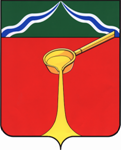 КалужскаяобластьАдминистрация муниципального района«Город Людиново и Людиновскийрайон»П О С Т А Н О В Л Е Н И Е«  24  »               08               2018 г.				                                           № 1201Об утверждении программы профилактики нарушений обязательных требований в сфере муниципального лесного контроля на 2018 годна территории городскогопоселения  «Город Людиново»В соответствии с частью 1 статьи 8.2 Федерального закона от 26.12.2008 г. № 294-ФЗ «О защите прав юридических лиц и индивидуальных предпринимателей при осуществлении государственного контроля (надзора) и муниципального контроля», Федеральным законом от 06.10.2003 г. № 131-ФЗ «Об общих принципах организации местного самоуправления в Российской Федерации», на основании Устава муниципального района «Город Людиново и Людиновский район» ПОСТАНОВЛЯЕТ:Утвердить Программу профилактики нарушений обязательных требований в сфере муниципального лесного контроля на 2018 год на территории городского поселения «Город Людиново» (приложение № 1).Утвердить план мероприятий по профилактике нарушений в сфере муниципального лесного контроля на 2018 год (Приложение № 2).Контроль за исполнением настоящего постановления возложить на заместителя главы администрации Е. И. Шарова.Настоящее постановление вступает в силу со дня его подписания, и подлежит опубликованию в установленном законом порядке.Глава администрациимуниципального района						                       Д. М. АганичевПриложение № 1 к постановлению администрации муниципальногорайона «Город Людиново и Людиновский район» от _____________2018 г. № _______Программа профилактики нарушений обязательных требованийв сфере муниципального лесного контроля на территории муниципального район «Город Людиново и Людиновский район» на 2018 годПриложение № 2 к постановлению администрации муниципальногорайона «Город Людиново и Людиновский район» от ________2018 г. № _______План мероприятий по профилактике нарушенийобязательных требованийв сфере муниципального лесного контроля на 2018 годНаименование программы Программа профилактики нарушений обязательных требований в сфере муниципального лесного контроля на территории городского поселения  «Город Людиново»Правовые основания разработки программы Федеральный закон от 26.12.2008 г. № 294-ФЗ «О защите прав юридических лиц и индивидуальных предпринимателей при осуществлении государственного контроля и муниципального контроля» Разработчик программы Отдел благоустройства администрации муниципального района «Город Людиново и Людиновский район»Цели программы Предупреждение нарушений, соблюдение подконтрольными субъектами обязательных требований законодательства, включая устранение причин, факторов и условий, способствующих возможному нарушению обязательных требованийЗадачи программы - укрепление системы профилактики нарушений обязательных требований путем активизации профилактической деятельности;- выявление причин, факторов и условий, способствующих нарушениям обязательных требований- повышение правосознания и правовой культуры; руководителей юридических лиц и индивидуальных предпринимателей, физических лиц при использовании городских лесов.Сроки и этапы реализации программы2018 годОжидаемые конечные результаты реализации программыОтсутствие нарушений, соблюдение подконтрольными субъектами обязательных требований законодательства, включая устранение причин, факторов и условий, способствующих возможному нарушению обязательных требований№п/пНаименование мероприятия по профилактике нарушений юридическими лицами и индивидуальными предпринимателями, гражданами  обязательных требованийСрокисполненияОтветственный1.Составление перечня нормативных правовых актов, или их отдельных частей, содержащих обязательные требования, оценка соблюдения которых является предметом муниципального лесного контролясентябрь 2018Должностное лицо, уполномоченное на осуществление муниципального лесного контроля2.Размещение на официальном сайте муниципального района перечня нормативных правовых актов или их отдельных частей, содержащих обязательные требования, оценка соблюдения которых является предметом муниципального лесного контроля, а также текстов соответствующих нормативных правовых актовсентябрь 2018Должностное лицо, уполномоченное на осуществление муниципального лесного контроля3.Осуществление информирования юридических лиц, индивидуальных предпринимателей, физических лиц по вопросам соблюдения обязательных требований, в том числе посредством разработки и опубликования руководств пособлюдению обязательных требований, разъяснительной работы в средствах массовой информации и иными способамив течение года (по мере необходимости)Должностное лицо, уполномоченное на осуществление муниципального лесного контроля4.Публикация нормативных правовых актов, устанавливающих обязательные требования в сфере муниципального лесного контроля  и вносимых в них измененийв течение 5 дней после подписания НПАДолжностное лицо, уполномоченное на осуществление муниципального лесного контроля5.Выдача предостережений о недопустимости нарушения обязательных требований в соответствии с Федеральным законом от 26 декабря 2008 года № 294-ФЗ «О защите прав юридических лиц и индивидуальных предпринимателей при осуществлении государственного контроля (надзора) и муниципального контроля», если иной порядок не установлен федеральным закономв течение года (по мере необходимости)Должностное лицо, уполномоченное на осуществление муниципального лесного контроля6.Размещение на официальном сайте муниципальногорайона информации о результатах контрольной деятельности за 2018 годянварь 2019Должностное лицо, уполномоченное на осуществление муниципального лесного контроля7.Разработка и утверждение программы профилактики нарушений обязательных требований при осуществлении муниципального лесного контроля на 2019 годдекабрь 2018Должностное лицо, уполномоченное на осуществление муниципального лесного контроля